GULBENES NOVADA DOMES LĒMUMSGulbenēPar iekšējā normatīvā akta “Grozījumi Gulbenes novada domes2018.gada 28.jūnija nolikumā “Stāķu pamatskolas nolikums”” apstiprināšanu	Gulbenes novada pašvaldībā 2023.gada 23.augustā saņemts Stāķu pamatskolas 2023.gada 22.augusta iesniegums Nr.STAK/1.8/23/60 (Gulbenes novada pašvaldībā reģistrēts ar Nr.GND/4.6/23/2341-S), lūdzot izdarīt grozījumus Stāķu pamatskolas nolikumā, svītrojot nolikumā 26.punktu, 42.punktu un 46.10.apakšpunktu, ņemot vērā Stāķu pamatskolas internāta darbības pārtraukšanu 2023.gada 1.septembrī. 	Ievērojot augstāk minēto un pamatojoties uz Izglītības likuma 22.panta pirmo daļu, kas nosaka, ka valsts, pašvaldību izglītības iestādes, valsts augstskolu vidējās izglītības iestādes un privātās izglītības iestādes, izņemot komercsabiedrības un augstskolas, darbojas, pamatojoties uz šo likumu, citiem likumiem un normatīvajiem aktiem, kā arī attiecīgās iestādes nolikumu, kuru apstiprina iestādes dibinātājs, Vispārējās izglītības likuma 9.panta otro daļu, kas nosaka, ka vispārējās izglītības iestādes nolikumu apstiprina tās dibinātājs, Pašvaldību likuma 10.panta pirmo daļu, kas nosaka, ka dome ir tiesīga izlemt ikvienu pašvaldības kompetences jautājumu; tikai domes kompetencē ir izveidot un reorganizēt pašvaldības administrāciju, tostarp izveidot, reorganizēt un likvidēt tās sastāvā esošās institūcijas, kā arī izdot pašvaldības institūciju nolikumus, Stāķu pamatskolas, kas apstiprināts Gulbenes novada domes 2018.gada 28.jūnija sēdē (protokols Nr.12, 8.§), 52. un 53.punktu, atklāti balsojot: ar 13 balsīm "Par" (Ainārs Brezinskis, Aivars Circens, Anatolijs Savickis, Andis Caunītis, Atis Jencītis, Guna Pūcīte, Guna Švika, Gunārs Ciglis, Intars Liepiņš, Lāsma Gabdulļina, Mudīte Motivāne, Normunds Audzišs, Normunds Mazūrs), "Pret" – nav, "Atturas" – nav, "Nepiedalās" – nav; Gulbenes novada dome NOLEMJ:APSTIPRINĀT iekšējo normatīvo aktu “Grozījumi Gulbenes novada domes 2018.gada 28.jūnija nolikumā “Stāķu pamatskolas nolikums”” (pielikumā).Gulbenes novada domes priekšsēdētājs				         A.CaunītisSagatavoja: L.PriedeslaipaPielikums Gulbenes novada domes 31.08.2023. lēmumam Nr. GND/2023/866(protokols Nr.13; 107.p)Gulbenē2023.gada 31.augustā				Nr. GND/23/7-nolikGrozījumi Gulbenes novada domes 2018.gada 28.jūnija nolikumā “Stāķu pamatskolas nolikums”Izdots saskaņā ar Izglītības likuma 22.panta pirmo daļu, Vispārējās izglītības likuma 8. un 9.pantuIzdarīt Gulbenes novada domes 2018.gada 28.jūnija nolikumā “Stāķu pamatskolas nolikums” (protokols Nr.12, 8.§) (turpmāk – nolikums) šādus grozījumus:Svītrot 26.punktu.Svītrot 42.punktu.Svītrot 46.10.apakšpunktu. Grozījumi nolikumā stājas spēkā 2023.gada 1.septembrī.Gulbenes novada domes priekšsēdētājs					A.Caunītis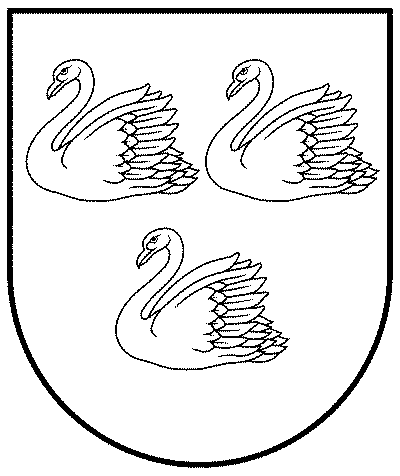 GULBENES NOVADA PAŠVALDĪBAReģ.Nr.90009116327Ābeļu iela 2, Gulbene, Gulbenes nov., LV-4401Tālrunis 64497710, mob.26595362, e-pasts; dome@gulbene.lv, www.gulbene.lv2023.gada 31.augustāNr. GND/2023/866        (protokols Nr.13; 107.p)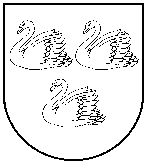 GULBENES NOVADA PAŠVALDĪBAGULBENES NOVADA PAŠVALDĪBAGULBENES NOVADA PAŠVALDĪBAReģ. Nr. 90009116327Reģ. Nr. 90009116327Reģ. Nr. 90009116327Ābeļu iela 2, Gulbene, Gulbenes nov., LV-4401Ābeļu iela 2, Gulbene, Gulbenes nov., LV-4401Ābeļu iela 2, Gulbene, Gulbenes nov., LV-4401Tālrunis 64497710, mob.26595362, e-pasts: dome@gulbene.lv, www.gulbene.lvTālrunis 64497710, mob.26595362, e-pasts: dome@gulbene.lv, www.gulbene.lvTālrunis 64497710, mob.26595362, e-pasts: dome@gulbene.lv, www.gulbene.lv